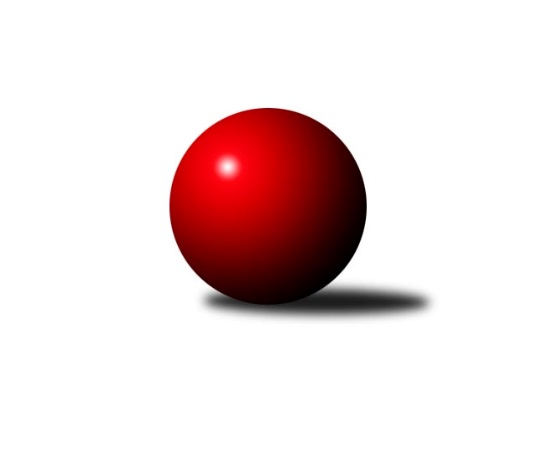 Č.6Ročník 2019/2020	2.5.2024 Podnikovka Slavonice 2.liga 2019/2020Statistika 6. kolaTabulka družstev:		družstvo	záp	výh	rem	proh	skore	sety	průměr	body	plné	dorážka	chyby	1.	Expres	5	5	0	0	42 : 8 	(31.0 : 9.0)	932	10	666	266	28.4	2.	PKT	5	4	0	1	38 : 12 	(23.0 : 13.0)	944	8	662	282	27.6	3.	Kafky	5	4	0	1	36 : 14 	(25.0 : 11.0)	886	8	611	275	27.4	4.	Godbowles	5	4	0	1	35 : 15 	(23.5 : 16.5)	891	8	625	267	26.2	5.	Hlavy	6	3	0	3	34 : 26 	(29.0 : 15.0)	902	6	644	258	31.2	6.	SDH Mutišov	6	2	0	4	26 : 34 	(21.5 : 26.5)	890	4	631	258	28.3	7.	Prdelky	5	1	0	4	12 : 38 	(11.0 : 21.0)	842	2	605	237	37.6	8.	Idiot star	5	1	0	4	9 : 41 	(4.5 : 25.5)	829	2	605	224	37.6	9.	SUPi	6	0	0	6	8 : 52 	(5.5 : 36.5)	676	0	493	183	64.3Tabulka doma:		družstvo	záp	výh	rem	proh	skore	sety	průměr	body	maximum	minimum	1.	PKT	4	3	0	1	28 : 12 	(20.0 : 12.0)	945	6	997	892	2.	Expres	3	3	0	0	22 : 8 	(18.0 : 6.0)	939	6	966	893	3.	Kafky	2	2	0	0	18 : 2 	(10.5 : 1.5)	926	4	940	912	4.	Hlavy	3	2	0	1	22 : 8 	(15.0 : 5.0)	921	4	944	891	5.	Godbowles	1	1	0	0	9 : 1 	(6.0 : 2.0)	930	2	930	930	6.	Idiot star	2	1	0	1	6 : 14 	(1.0 : 9.0)	849	2	850	848	7.	SDH Mutišov	4	1	0	3	14 : 26 	(13.0 : 19.0)	859	2	893	808	8.	Prdelky	3	1	0	2	6 : 24 	(7.0 : 13.0)	825	2	869	793	9.	SUPi	2	0	0	2	2 : 18 	(1.0 : 15.0)	617	0	698	535Tabulka venku:		družstvo	záp	výh	rem	proh	skore	sety	průměr	body	maximum	minimum	1.	Godbowles	4	3	0	1	26 : 14 	(17.5 : 14.5)	882	6	904	847	2.	Expres	2	2	0	0	20 : 0 	(13.0 : 3.0)	921	4	923	918	3.	Kafky	3	2	0	1	18 : 12 	(14.5 : 9.5)	859	4	899	826	4.	PKT	1	1	0	0	10 : 0 	(3.0 : 1.0)	942	2	942	942	5.	SDH Mutišov	2	1	0	1	12 : 8 	(8.5 : 7.5)	952	2	953	950	6.	Hlavy	3	1	0	2	12 : 18 	(14.0 : 10.0)	882	2	921	845	7.	Prdelky	2	0	0	2	6 : 14 	(4.0 : 8.0)	868	0	876	859	8.	Idiot star	3	0	0	3	3 : 27 	(3.5 : 16.5)	816	0	837	795	9.	SUPi	4	0	0	4	6 : 34 	(4.5 : 21.5)	705	0	847	576Tabulka podzimní části:		družstvo	záp	výh	rem	proh	skore	sety	průměr	body	doma	venku	1.	Expres	5	5	0	0	42 : 8 	(31.0 : 9.0)	932	10 	3 	0 	0 	2 	0 	0	2.	PKT	5	4	0	1	38 : 12 	(23.0 : 13.0)	944	8 	3 	0 	1 	1 	0 	0	3.	Kafky	5	4	0	1	36 : 14 	(25.0 : 11.0)	886	8 	2 	0 	0 	2 	0 	1	4.	Godbowles	5	4	0	1	35 : 15 	(23.5 : 16.5)	891	8 	1 	0 	0 	3 	0 	1	5.	Hlavy	6	3	0	3	34 : 26 	(29.0 : 15.0)	902	6 	2 	0 	1 	1 	0 	2	6.	SDH Mutišov	6	2	0	4	26 : 34 	(21.5 : 26.5)	890	4 	1 	0 	3 	1 	0 	1	7.	Prdelky	5	1	0	4	12 : 38 	(11.0 : 21.0)	842	2 	1 	0 	2 	0 	0 	2	8.	Idiot star	5	1	0	4	9 : 41 	(4.5 : 25.5)	829	2 	1 	0 	1 	0 	0 	3	9.	SUPi	6	0	0	6	8 : 52 	(5.5 : 36.5)	676	0 	0 	0 	2 	0 	0 	4Tabulka jarní části:		družstvo	záp	výh	rem	proh	skore	sety	průměr	body	doma	venku	1.	SDH Mutišov	0	0	0	0	0 : 0 	(0.0 : 0.0)	0	0 	0 	0 	0 	0 	0 	0 	2.	SUPi	0	0	0	0	0 : 0 	(0.0 : 0.0)	0	0 	0 	0 	0 	0 	0 	0 	3.	Godbowles	0	0	0	0	0 : 0 	(0.0 : 0.0)	0	0 	0 	0 	0 	0 	0 	0 	4.	Prdelky	0	0	0	0	0 : 0 	(0.0 : 0.0)	0	0 	0 	0 	0 	0 	0 	0 	5.	Idiot star	0	0	0	0	0 : 0 	(0.0 : 0.0)	0	0 	0 	0 	0 	0 	0 	0 	6.	PKT	0	0	0	0	0 : 0 	(0.0 : 0.0)	0	0 	0 	0 	0 	0 	0 	0 	7.	Expres	0	0	0	0	0 : 0 	(0.0 : 0.0)	0	0 	0 	0 	0 	0 	0 	0 	8.	Kafky	0	0	0	0	0 : 0 	(0.0 : 0.0)	0	0 	0 	0 	0 	0 	0 	0 	9.	Hlavy	0	0	0	0	0 : 0 	(0.0 : 0.0)	0	0 	0 	0 	0 	0 	0 	0 Zisk bodů pro družstvo:		jméno hráče	družstvo	body	zápasy	v %	dílčí body	sety	v %	1.	  Jirka 	Expres 	18	/	11	(82%)		/		(%)	2.	  Karel 	Hlavy 	12	/	6	(100%)		/		(%)	3.	  Světlana 	Kafky 	10	/	5	(100%)		/		(%)	4.	  Dáša 	Expres 	10	/	5	(100%)		/		(%)	5.	  Věra 	Expres 	8	/	5	(80%)		/		(%)	6.	  Lukáš Z. 	PKT 	8	/	5	(80%)		/		(%)	7.	  Roman 	SDH Mutišov 	6	/	3	(100%)		/		(%)	8.	  Drát 	Kafky 	6	/	3	(100%)		/		(%)	9.	  Stašín 	SDH Mutišov 	6	/	3	(100%)		/		(%)	10.	  Jarda 	Expres 	6	/	4	(75%)		/		(%)	11.	  Libor 	PKT 	6	/	4	(75%)		/		(%)	12.	  P.B. 	Godbowles 	6	/	4	(75%)		/		(%)	13.	  Kabík 	Kafky 	6	/	4	(75%)		/		(%)	14.	  David 	PKT 	6	/	4	(75%)		/		(%)	15.	  Vojta 	Godbowles 	4	/	2	(100%)		/		(%)	16.	  Jonáš 	PKT 	4	/	2	(100%)		/		(%)	17.	  Vořech 	Kafky 	4	/	3	(67%)		/		(%)	18.	  Koule 	Godbowles 	4	/	3	(67%)		/		(%)	19.	  Lukáš P. 	PKT 	4	/	3	(67%)		/		(%)	20.	  Monča 	Godbowles 	4	/	3	(67%)		/		(%)	21.	  Jitka 	Prdelky 	4	/	4	(50%)		/		(%)	22.	  Wetty 	Godbowles 	4	/	4	(50%)		/		(%)	23.	  Hanča 	SDH Mutišov 	4	/	4	(50%)		/		(%)	24.	  Hermína 	SUPi  	4	/	4	(50%)		/		(%)	25.	  Radek 	SUPi  	4	/	4	(50%)		/		(%)	26.	  Anička 	Prdelky 	4	/	4	(50%)		/		(%)	27.	  Naďa 	Hlavy 	4	/	5	(40%)		/		(%)	28.	  Tonda 	SDH Mutišov 	4	/	6	(33%)		/		(%)	29.	  Kubi 	Godbowles 	3	/	3	(50%)		/		(%)	30.	  Lucí 	Idiot star 	3	/	3	(50%)		/		(%)	31.	  Pavel 	Godbowles 	2	/	1	(100%)		/		(%)	32.	  Kazík 	Kafky 	2	/	1	(100%)		/		(%)	33.	  Broňa 	PKT 	2	/	1	(100%)		/		(%)	34.	  Áda 	Prdelky 	2	/	1	(100%)		/		(%)	35.	  Ondra 	Idiot star 	2	/	2	(50%)		/		(%)	36.	  Honzis 	Idiot star 	2	/	2	(50%)		/		(%)	37.	  Luďan 	SDH Mutišov 	2	/	4	(25%)		/		(%)	38.	  Jolča 	Hlavy 	2	/	6	(17%)		/		(%)	39.	  Richard 	Hlavy 	0	/	1	(0%)		/		(%)	40.	  Matyáš 	PKT 	0	/	1	(0%)		/		(%)	41.	  Míla 	Prdelky 	0	/	1	(0%)		/		(%)	42.	  Milošák 	Kafky 	0	/	1	(0%)		/		(%)	43.	  Ježek 	Kafky 	0	/	1	(0%)		/		(%)	44.	  Kristýna 	SUPi  	0	/	2	(0%)		/		(%)	45.	  Ina 	SUPi  	0	/	2	(0%)		/		(%)	46.	  Lída 	SUPi  	0	/	2	(0%)		/		(%)	47.	  Harry 	Idiot star 	0	/	2	(0%)		/		(%)	48.	  Fugi 	Idiot star 	0	/	2	(0%)		/		(%)	49.	  Tržba 	Idiot star 	0	/	3	(0%)		/		(%)	50.	  Šmíca 	Idiot star 	0	/	3	(0%)		/		(%)	51.	  Daník 	Idiot star 	0	/	3	(0%)		/		(%)	52.	  Andrea 	SUPi  	0	/	3	(0%)		/		(%)	53.	  Venda 	Prdelky 	0	/	5	(0%)		/		(%)	54.	  Petr 	SUPi  	0	/	7	(0%)		/		(%)	55.	  Janča 	SUPi  	0	/	9	(0%)		/		(%)Průměry na kuželnách:		kuželna	průměr	plné	dorážka	chyby	výkon na hráčeNejlepší výkony na kuželnách:Četnost výsledků: